ΑΝΑΚΟΙΝΩΣΗΗ Διεύθυνση Δ.Ε. Κεφαλληνίας ενημερώνει τους νεοδιοριζόμενους εκπαιδευτικούς ότι η Ορκωμοσία τους θα γίνει στα γραφεία της Διεύθυνσης τις εξής ημέρες και ώρες:Τετάρτη 11/08/2021  –  ώρα 13:30Πέμπτη 12/08/2021  –  ώρα 13:30Παρασκευή 13/08/2021  –  ώρα 13:30Τρίτη 17/08/2021  –  ώρα 13:30Η Δευτέρα 16/08/2021 είναι επίσημη τοπική αργία και η Διεύθυνση Δ.Ε. δεν θα λειτουργήσει.Μετά από την παράταση της προθεσμίας Ορκωμοσίας και ανάληψης υπηρεσίας, μέχρι και την Δευτέρα 23 Αυγούστου 2021, σας γνωστοποιούμε ότι για όλες τις προβλεπόμενες ημέρες η ώρα Ορκωμοσίας παραμένει η ίδια, δηλαδή η 13:30. 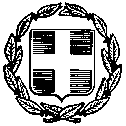 ΕΛΛΗΝΙΚΗ  ΔΗΜΟΚΡΑΤΙΑΥΠΟΥΡΓΕΙΟ ΠΑΙΔΕΙΑΣΚΑΙ ΘΡΗΣΚΕΥΜΑΤΩΝΠΕΡΙΦΕΡΕΙΑΚΗ  Δ/ΝΣΗ Α/ΘΜΙΑΣ & Β/ΘΜΙΑΣΕΚΠ/ΣΗΣ  ΙΟΝΙΩΝ  ΝΗΣΩΝ                                                                Δ/ΝΣΗ Δ/ΘΜΙΑΣ ΕΚΠ/ΣΗΣ ΚΕΦΑΛΛΗΝΙΑΣΤαχ. Δ/νση      : Αργοναυτών 1Ταχ. Κώδικας  : 281 00 ΑργοστόλιΤηλ.	         : 26710 – 27022 E-mail	         : mail@dide.kef.sch.grΑργοστόλι, 16/8/2021